VUHVUH Vitals IO tab - Added “Nutr by Nursing” section just below Outputs and I&O Summary.This is the same “Nutr by Nursing” section as on the Assessment tabs, and will share across tabs.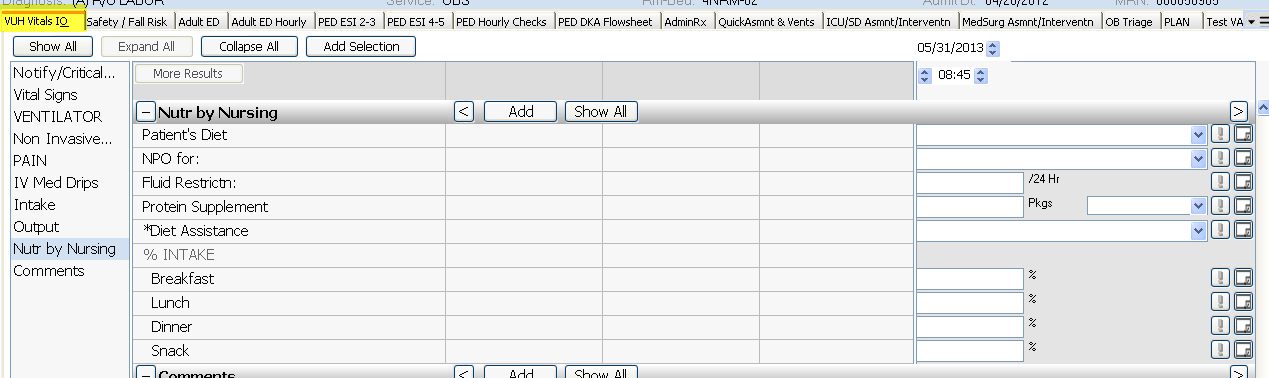 